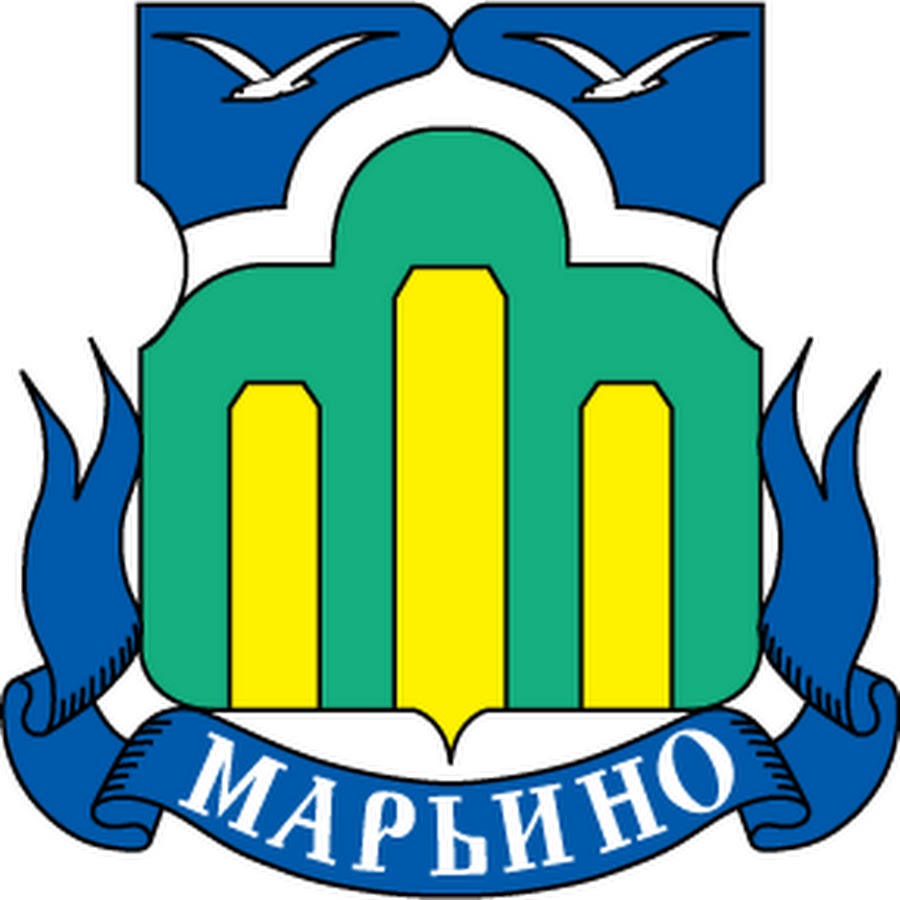 Отчет об основных направлениях и о результатах деятельности ГКУ «ИС района Марьино» за 2017 год 							г. Москва                                                                                                                                    Оглавление												стр.Основными направлениями деятельности Государственного казенного учреждения города Москвы «Инженерная служба района Марьино» в 2017 году были приоритетные направления и задачи Правительства Москвы по реализации городских программ, в соответствии с постановлением Правительства Москвы от 24.04.2007г. № 299-ПП «О мерах по приведению системы управления многоквартирными домами в городе Москве в соответствие с Жилищным кодексом Российской Федерации» в части осуществления контроля расходования бюджетных субсидий, предоставляемых  управляющим организациям, товариществам собственников жилья, жилищным и жилищно-строительным кооперативам на содержание и текущий ремонт общего имущества в МКД, а так же представления интересов г. Москвы, как собственника жилых и нежилых помещений в вопросах оказания поддержки жителям в проведении общих собраний собственников помещений многоквартирных домов. I. Осуществление контроля по расходованию бюджетных субсидий, предоставляемых  управляющим организациям, товариществам собственников жилья, жилищным и жилищно-строительным кооперативам на содержание и текущий ремонт общего имущества в МКД.В соответствии с  п.3.1.11. постановления Правительства Москвы от 24.04.2007г. № 299-ПП «О мерах по приведению системы управления многоквартирными домами в городе Москва в соответствие с ЖК РФ», ГКУ «ИС района Марьино» осуществляет проверку расчетов управляющих организаций, ТСЖ, ЖСК и ЖК на получение бюджетных субсидий на содержание и текущий ремонт общего имущества в многоквартирном доме и полноты представленных документов, подтверждающих право наих получение.На территории района Марьино ЮВАО города Москвы расположено 350 жилых строений. Из них:2 - ведомственный жилой фонд:1. ул. Верхние поля д. 38 корп.1  (ГУП г. Москвы «Московский городской Центр арендного жилья);2. Верхние поля д. 34 корп.2 (Государственное учреждение социальный жилой дом «Марьино» Департамента социальной защиты населения г. Москвы).1 многоквартирный жилой дом ТСН на самоуправлении:Люблинская ул., д. 165 (ТСН "Жемчужина") 15 многоквартирных жилых домов ТСЖ на самоуправлении:Перерва ул., д.33 (ТСЖ «Топаз»)Братиславскся ул., д. 33 (ТСЖ "Алмаз")Мячковский бульвар, д. 1 (ТСЖ "Наш Дом")Перерва ул., д. 41, к. 1 ТСЖ ("Фантазия")Братиславская ул., д. 22 (ТСЖ "Агат")Перервинский бульвар, д. 9 (ТСЖ "Экипаж-2")Верхние поля ул., д. 22, к. 2 (ТСЖ "Новый век")Верхние поля ул., д. 36, к. 2 (ТСЖ "Мелодия")Перерва ул., д. 39 (ТСЖ "Фестиваль")Верхние поля ул., д. 4 (ТСЖ "Стрела")Новомарьинская ул., д. 19 (ТСЖ "Новомарьинская, 19")Верхние поля ул., д. 10 (ТСЖ "Мечта")Маршала Голованова ул., д. 20 (ТСЖ "Голованова, 20")Маршала Голованова ул., д.11  (ТСЖ «Гран »)Новочеркасский бульвар ул., д.29 (ТСЖ «Заря»)1 многоквартирный жилой дом ЖК на самоуправлении:Люблинская ул., д. 130 (ЖК "Союз-3")14 многоквартирных жилых домов ЖСК на самоуправлении:Батайскийпр-д, д. 49 (ЖСК "Марьино-7")Батайскийпр-д, д. 5 (ЖСК "Лужки")Голованова Маршала ул., д. 13 (ЖСК "Зея")Голованова Маршала ул., д. 18 (ЖСК "Актюбинск")Донецкая ул., д. 13 (ЖСК "Марьино")Донецкая ул., д. 4 (ЖСК "Кактус")Люблинская ул., д. 124 (ЖСК "Марьино-9")Люблинская ул., д. 128 (ЖСК "Марьино-3")Новочеркасский б-р, д. 20, к. 2 (ЖСК "Марьино-1") Новочеркасский б-р, д. 20, к. 3 (ЖСК "Марьино-2") Новочеркасский б-р, д. 43 (ЖСК "Марьино-8") Новочеркасский б-р, д. 47 (ЖСК "Марьино 5") Новочеркасский б-р, д. 1 (ЖСК "Марьинский") Батайский пр., д. 53 (ЖСК "Марьино-10")317 многоквартирных жилых домов в управлении управляющих организаций: В 2017г. на территории района Марьино осуществляли свою деятельность по управлению многоквартирными домами 10 управляющих организаций: -ГБУ «Жилищник района Марьино»  183  МКД в управлении.-ООО «Эксжил» 46 МКД в управлении-ООО «Аква-Холдинг» 32 МКД в управлении-ООО «УК» Аква-Холдинг» 2 МКД в управлении-ОАО «УК» Городская» 6 МКД в управлении-ООО «Квадр-М» 12 МКД в управлении-ООО «ПИУР» 10 МКД в управлении-ЗАО «Капитал –Инвест» 1 МКД в управлении-ООО «Управление МКД» -24 МКД в управлении      -ООО «УК» Согласие» - 1 МКД в управленииВ 2017 году  бюджетные субсидии на содержание и текущий ремонт общего имущества в многоквартирном доме  управляющим организациям предоставлены и выплачены в полном объеме – на общую сумму 3 328 638  руб.26 коп.Список УО, ТСЖ, ЖСК, получивших бюджетную субсидию в 2017г.ГБУ «Жилищник района «Марьино» субсидия на сумму 1 989 742 рубля 97 копеек.По остальным управляющим организациям, ТСЖ, ЖСК – субсидия на сумму 1 338 895 рублей 29 копейки.Управляющие организации, получающие бюджетную субсидию, в обязательном порядке ежеквартально представляют в ГКУ «ИС района Марьино» отчет об использовании бюджетных средств на содержание и текущий ремонт общего имущества в многоквартирном доме.В соответствии с п.3.1.6 299-ПП от 24.04.2007г., ГКУ «ИС района Марьино» осуществляет сбор и обобщение отчетности по использованию бюджетных субсидий от управляющих организаций, с последующим представлением сводной отчетности в  ГКУ «Дирекция ЖКХиБ ЮВАО».На 2018 год в районе Марьино заявки на получение субсидии из бюджета г. Москвы на содержание и текущий ремонт общего имущества в многоквартирном доме подали следующие УК, ТСЖ, ЖСК:Управляющие компании и Государственный заказчик (ГКУ «МосЭкопром») заключают Соглашение об установлении прав и обязанностей в рамках проведения эксперимента по обращению с отходами (ТБО и КГМ), образующимися в многоквартирных домах, расположенных в районе Марьино, При  заключенном Соглашении в целях реализации постановления Правительства Москвы от 02.10.2013г. № 662-ПП (управляющая компания бесплатно получает услуги по обращению с отходами и участвует в контроле качества оказанных услуг).   Сведения об управляющих организациях, не подавших заявку на получение субсидий из бюджета г. Москвы на содержание и текущий ремонт общего имущества  в многоквартирных домах района «Марьино»на 1 полугодие 2018 года.2.Представление интересов г. Москвы, как собственника жилых и нежилых помещений в вопросах оказания поддержки жителям в проведении общих собраний собственников помещений многоквартирных домов.Согласно п.1.1.2.1 распоряжения Правительства Москвы от 14.05.2008г. № 1040-РП «О порядке выполнения Государственными казенными учреждениями города Москвы инженерными службами районов функций по предоставлению интересов города Москвы как собственника помещений в многоквартирных домах», ГКУ «ИС района Марьино», являясь уполномоченной Правительством Москвы организацией, выполняющей функции по представлению интересов города Москвы как собственника жилых и нежилых помещений в многоквартирных домах,  принимал участие в общих собраниях собственников помещений в МКД, по вопросам, связанным с  управлением МКД.        В 2017 году в районе  было проведено 43 общих собраний собственников многоквартирных домов. ГКУ «ИС района Марьино», как представитель собственника г. Москвы, приняло участие в 43 собраниях. Все решения о голосовании, принятые ГКУ» ИС района Марьино», согласованы с Департаментом городского имущества.В соответствии с Жилищным кодексом РФ, статья 161.1, п.1, если в многоквартирном доме не создано товарищество собственников жилья либо данный дом не управляется жилищным кооперативом или иным специализированным потребительским кооперативом и при этом в данном доме более чем четыре квартиры, собственники помещений в данном доме на своем общем собрании обязаны избрать совет многоквартирного дома из числа собственников помещений в данном доме.По состоянию 31.12 .2017г.  в районе создано 83 Совета МКД. Также, ГКУ «ИС района Марьино» проводилась информационно-разъяснительная работа с жителями по вопросам, касающимся управления многоквартирными домами, оказывалась правовая и методическая помощь в проведении общих собраний собственников помещений.3. Доставка Единых платежных документов до жителей района МарьиноВ 2017 году действовать Контракт № 0УЗ/13-ГКУ/16 заключенный  17.12.2016г. на выполнение работ по изготовлению Единых платежных документов (ЕПД) в виде бесконвертных почтовых отправлений с последующей доставкой по адресам жителей города Москвы  между Государственным казенным учреждением города Москвы «Центр координации деятельности государственных учреждений инженерных служб административных округов и районов города Москвы» и Обществом с ограниченной ответственностью  «ЖилХозСервис», осуществляющим доставку ЕПД по адресам жителей районов ЮВАО.Функции ГКУ ИС района Марьино заключаются в обеспечении приема и проверке доставленного тиража ЕПД от специализированной организации по печати. В случае несоответствия тиража ЕПД требованиям, ГКУ ИС района не принимают тираж ЕПД. В случае отсутствия доставки тиража ЕПД в указанные сроки, направляется  уведомление  в ГКУ Дирекции ЖКХиБ АО. В части работы по доставке ЕПД по адресам жителей,  ГКУ ИС района осуществляет передачу ЕПД представителям ООО «ЖилХозСервис», с оформлением акта приема-передачи. Доставка по адресам жителей района осуществляется специализированной организацией в течение 36 часов с момента получения тиража ЕПД.  ГКУ ИС в течение 3-х дней проводят контрольные мероприятия по качеству доставки ЕПД.Всего в 2017г. представителями  ООО «ЖилХозСервис» до жителей района Марьино было доставлено Единых платежных документов в количестве 1 093 917 шт.  включая социальный наём (в т.ч. текущие – 933 512 шт., долговые – 160 405 шт.).4. Работа по обращению гражданОсобое внимание уделялось работе с обращениями граждан, поступивших как на прямую в ГКУ «ИС района Марьино», так и от вышестоящих организаций. В данном направлении акцент, в первую очередь, делался на качество ответов, а также соблюдение сроков ответов. За 2017 год  в ГКУ ИС  района поступило 785 обращений граждан. (2016год - 564 обращения граждан).Основные  вопросы:  - работа управляющих компаний -495 обращений;- по вопросам деятельности ТСЖ, ЖСК  - 68 обращений;- проведение собраний с собственниками - 43 обращения;- перерасчета по социальному найму –35 обращений;- прочие -144 обращения;Все обращения рассмотрены и даны ответы в регламентный срок.1.Осуществление контроля по расходованию бюджетных субсидий, предоставляемых  управляющим организациям, товариществам собственников жилья, жилищным и жилищно-строительным кооперативам на содержание и текущий ремонт общего имущества в МКД.______42.Представление интересов г. Москвы, как собственника жилых и нежилых помещений в вопросах оказания поддержки жителям в проведении общих собраний собственников помещений многоквартирных домов по вопросам управления многоквартирными домами, включая выбор управляющих организаций, создание ТСЖ, избрание советов многоквартирных домов.______83.Доставка Единых платежных документов до жителей района Текстильщики.______94.Работа с обращениями граждан.______10Наименование Управляющей организацииСумма по договору, руб.ГБУ «Жилищник района «Марьино»1 989 742, 97Итого:1 989 742, 97Наименование Управляющей организацииСумма по договору, руб.ООО «Эксжил»356 323,19ООО «Квадр-М»122 886,96ООО «Управление МКД»427 849,20ОАО «УК «Городская»31 980,12ООО УК «Аква-Холдинг»5282,52ООО «Аква-холдинг»58 724,16ООО «ПИУР»53 623,62ООО «УК» Согласие»34 128,52ТСЖ «Новомарьинская,19»41 635,26ЖСК «Зея»28 722,96ЖСК «Актюбинск»8 250,06ЖСК «Марьино»38 260,86ЖСК «Марьино-2»2 758,62ЖСК «Марьино-7»13 911,18ЖСК «Кактус»20 470,20ТСЖ «Гран»35 743,20ТСН «Жемчужина»58 335,66Итого:1 338 895, 29№ п/пНаименование управляющей организации Количество многоквартирных домов, находящихся в управлении Сумма субсидии на 1 полугодие 2018 г.№ п/пНаименование управляющей организации Количество многоквартирных домов, находящихся в управлении Сумма субсидии на 1 полугодие 2018 г.1 ГБУ "Жилищник района Марьино"    1830,002ООО "Аква-холдинг"320,003ОАО "Квадр-М"120,004ООО "Эксжил"460,005ОАО "УК Городская"60,006ООО "Управление МКД"240,007ООО "Правовые и управленческие решения"100,008ООО «УК»Согласие»10,009ООО УК "Аква-холдинг"20,0010ЗАО «Капитал-Инвест»10,0011ЖСК "Кактус"10,0012ЖСК "Актюбинск"10,0013ЖСК "Марьино" 10,0014ЖСК "Марьино 2"10,0015ЖСК "Марьино 7"10,0016ТСН "Жемчужина"10,0017ТСЖ «Заря»10,0018ЖСК "Зея"10,0019ТСЖ "Новомарьинская, 19"10,0020ТСЖ "ГРАН"10,0021ЖСК "Марьино 1"10,0022ЖСК "Марьино 3" 10,0023ЖСК "Марьино 9"10,0024ЖСК "Лужки"10,0025ТСЖ "Мелодия"10,0026ЖК "Союз-3" 10,0027ТСЖ "Экипаж-2"10,0028ТСЖ "Фантазия"10,0029ЖСК "Марьино 8"10,0030ТСЖ "Стрела"10,0031ТСЖ "Алмаз"10,0032ТСЖ "Топаз"10,0033ТСЖ "Мечта"10,0034ЖСК "Марьино 10"10,00Итого: 34Итого: 343410,00№ п/пНаименование управляющей организации Количество многоквартирных домов, находящихся в управлении Сумма субсидии на 1 полугодие 2017 г.№ п/пНаименование управляющей организации Количество многоквартирных домов, находящихся в управлении Сумма субсидии на 1 полугодие 2017 г.1ТСЖ «Фестиваль»10,002ЖСК «Марьинский»10,003ГУ «Московский городской центр арендного жилья»10,004Социальный жилой дом «Марьино»10,005ЖСК «Марьино-5»                                                                              10,006ТСЖ «Агат»10,007ТСЖ «Наш дом»10,008ТСЖ «Голованова ,20»10,009ТСЖ «Новый век»10,00Итого: 9Итого: 990,00